EWANGELIAŁk 9, 51-62Trzeba porzucić wszystko, aby iść za JezusemSłowa Ewangelii według Świętego ŁukaszaGdy dopełniały się dni wzięcia Jezusa z tego świata, postanowił udać się do Jeruzalem, i wysłał przed sobą posłańców. Ci  wybrali się w drogę i weszli do pewnego miasteczka samarytańskiego, by  przygotować Mu pobyt. Nie przyjęto Go jednak, ponieważ zmierzał do  Jeruzalem.Widząc to, uczniowie Jakub i Jan rzekli: «Panie, czy chcesz, byśmy powiedzieli: Niech ogień spadnie z nieba i pochłonie ich?»Lecz On, odwróciwszy się, zgromił ich. I udali się do innego miasteczka.A gdy szli drogą, ktoś powiedział do Niego: «Pójdę za Tobą, dokądkolwiek się udasz».Jezus mu odpowiedział: «Lisy mają nory i ptaki podniebne – gniazda, lecz Syn Człowieczy nie ma miejsca, gdzie by głowę mógł położyć».Do innego rzekł: «Pójdź za Mną». Ten zaś odpowiedział: «Panie, pozwól mi najpierw pójść pogrzebać mojego ojca». Odparł mu: «Zostaw umarłym grzebanie ich umarłych, a ty idź i głoś królestwo Boże».Jeszcze inny rzekł: «Panie, chcę pójść za Tobą, ale pozwól mi najpierw pożegnać się z moimi w domu». Jezus mu odpowiedział: «Ktokolwiek przykłada rękę do pługa, a wstecz się ogląda, nie nadaje się do królestwa Bożego».Oto słowo Pańskie.26.06. 2022            XIII niedziela zwykłaW środę uroczystość św. Apostołów Piotra i Pawła. Msze św. o godz. 8.00; 9.30; 15.15; 18.00W sobotę Diecezjalny Dzień Chorego. O godz. 9.00 będzie Msza św. w intencji chorych. Bardzo prosimy, aby umożliwić chorym uczestnictwo we Mszy św. Tego dnia, odwiedzimy tych, którzy są odwiedzani w pierwsze piątki miesiąca. Dodatkowych chorych prosimy zgłosić do zakrystii. W tym tygodniu piątek, sobota i niedziela  miesiąca. W czasie wystawienia będzie możliwość́ spowiedzi. W  piątek i sobotę indywidualna adoracja przed Najświętszym Sakramentem od godz. 17.00 do 18.00. Zmianka różańcowa po Mszy św. o g.11.30. Taca w tym dniu na inwestycje.  Bóg zapłać́ za ofiary na konfesjonał do kościoła św. Jana Chrzciciela: Zdzisław Pietruczuk – Werchliś – 200zł., W minionym tygodniu odeszła do Pana: Maria -Jolanta Michej, której pogrzeb odbędzie się we środę o godz. 14.00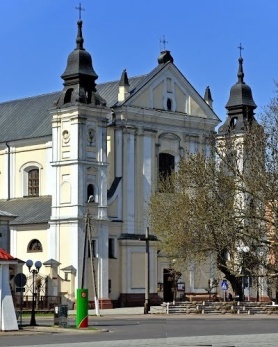 26.06. 2022 r.W CIENIU BazylikiPismo Parafii Trójcy św. w Janowie Podlaskim-do użytku wewnętrznego-PONIEDZIAŁEK – 27 czerwcaPONIEDZIAŁEK – 27 czerwca7.001.+Stanisława Wójcickiego – of. żona z dziećmi.15.151. +Renatę Semeniuk -KGW Granna.18.001.+Zofię – of. Małgorzata Majczyna. WTOREK – 28 czerwcaWTOREK – 28 czerwca7.00 1.+Irenę Kosińską (r.), Stanisława i Mariana Kosińskich, zm. z rodz. Hanaszewskich – of. Jadwiga Kosińska. 15.151. +Renatę Semeniuk – of. rodzina Murawskich.  18.001. +Wacława Hryciuka (5r.) – of. żona. ŚRODA – 29 czerwca UROCZYSTOŚĆ ŚW. APOSTOŁÓW PIOTRA I PAWŁAŚRODA – 29 czerwca UROCZYSTOŚĆ ŚW. APOSTOŁÓW PIOTRA I PAWŁA8.00 1.+Piotra, Pawła Sadowskich, zm. z rodz. Gryglasów i Wawryniuków.9.301.+Janinę Korolczuk – of. KRK z Ostrowia.  15.151.Dz.bł. z racji imienin i urodzin Pawła, Jolanty, Piotra i Pawełka – of. rodzina.   18.001. W intencji uczestników nowenny do MBNP.2. +Piotra Makarewicza – of. rodzinaCZWARTEK – 30 czerwca CZWARTEK – 30 czerwca 7.001. +Renatę Semeniuk – of. koleżanka Anna Strojek.15.151. +Dorotę Huruk – of. mąż. 18.001.+Władysława, rodziców  z obu stron, Mariana, Alinę, Mirosławę, Ryszarda, Zygmunta, Adama i Tomasza – of. Helena Brojek.PIĄTEK – 01 lipca PIĄTEK – 01 lipca 7.001.+Roberta Karneckiego – Rozpoczęcie gregorianki.15.151.+Renatę Semeniuk – of. Iwona z Kingą.18.001.+Stanisława, Leona, Jerzego, Romana Breczków.2.+Mirosława Sijko (30dz) – of. dzieci.  SOBOTA –02 lipcaSOBOTA –02 lipca7.001.+Roberta Karneckiego – greg. 9.00W int. chorych  15.151.Dz.bł. w 70 r. urodzin Jana, o Boże bł., potrzebne łaski – of. Barbara Szewczuk. 18.001. +Zofię (r.), Franciszka, Helenę, Aleksandra, Bronisławę, Piotra – of. córka i wnuczka. NIEDZIELA – 03 lipcaNIEDZIELA – 03 lipca8.001.+Józefę, Kazimierza, zm. z rodziny Semeryło i Nowosielskich, zm. rodzeństwo, i rodziców z obu stron – of. rodzina. 2. +Roberta Karneckiego – greg.9.301.+Aleksandra, Ryszarda, Bogdana.2.+Zm. z KRM i ich rodzin, a dla żyjących o zdrowie i Boże bł. – of. Bogdan Żuk. 11.301.+Annę i Zygmunta Michaluków, zm. z rodz. Breczków, Józefa i Eugenię Mirończuków.2. Dz.bł. w 70 r. urodzin Wiesława Ruszkowskiego – of. żona i dzieci.15.151.+Jana Wielgusa (24r,), Stanisława, Jadwigę, Jana, Karolinę, Władysławę, Władysława, Leona, Elżbietę, Józefa, Wawrzyńca, Józefę – of. Barbara Szewczuk.  18.001. Za parafian.   